       VI. BIBLIOGRAFÍA BÁSICA Y COMPLEMENTARIABÁSICAACO CATALDO, P. Raúl  		“Metodología de la Investigación 1992 		   	Científica” Lima- Universo S.ABUNGE, Mario 		“La Investigación Científica”. 1981 	      		 Barcelona, ArielBUNGE, Mario 		“La Ciencia, su método y filosofía”1984FESTINGER, L. y D Kats 		“Los métodos de la investigación		   1979 		 	en Ciencias  Sociales” Bs. As. Paidos.GOMERO CAMONES y Otros 	“Proceso de la Investigación Científica”1997 		        	 Edit.  FAKIR. LimaHERNÁNDEZ S., Roberto y Otros	 “Metodología de la Investigación”	1999	     	 	   2da Edición. Editorial Mc Graw- Hill MéxicoQUINTANA CÁRDENAS, Hugo  	“Desarrollo del Proyecto de Investigación;1993 		        	 Modelos  Cantuta” I.I -José Encinas		     RODRIGUEZ WALABONSO, A. 	“Elaboración de Proyectos de Investigación1997   		           	Educacional” Edit. Rarpa,. 3era Edic. LimaDE LA LAMA G., Alfredo 	“Estrategias para Elaborar Investigación Científica”2005		  	Edit. Trillas  S.A México RODRIGUEZ GOMEZ Gregorio y Otros “Metodología de la Investigación Cualitativa”                1999                                                         2da Edición. Ediciones - Aljibe. EspañaANDER EGG, Ezequiel		 “Técnicas de Investigación Social” 	1977			6ta  Edición. Editorial HUMANITAS Bs. As. ArgentinaCANALES de F.H y Otros	 	“Metodología de la Investigación” 1ra 1986 				                     	 Edición. Edit. LIMUSA, OMS. México   		  TAFUR PORTILLA, Raúl 		“La tesis Universitaria” 1ra Edición1995 			Editorial Mantaro. Lima-PerúCOMPLEMENTARIAANDRES ZAVALA, Abel 	“Metodología de la Investigación 1977		     	Científica” Lima- San MarcosDEL AGUILA VILLACORTA, José 	“Técnicas de Investigación” 1986 			  Edit. San Marcos	MOYA OVERO, Alberto	 “La investigación Científica” 1996 	                        	Trujillo S/EÁNGEL, Ersnet		 “La estructura de la Ciencia”. Barcelona1991                  		Ediciones PaidosBUNGE, Mario 		“Ética Ciencia y Técnica”1996 	       		  Edit. Sudamericana Bs. As. ArgentinaECO, Humberto 		“Cómo se hace una tesis”6ta Edición2004 	                 		Editorial GEDISA. MéxicoALLES, Martha  		“Desarrollo del talento Humano”2008 	          		 2da Edición. Bs. AsDUART Josep y Otros 		“La Universidad en la Sociedad RED”2008 	                       	 1ra Edición. Editorial ARIEL. Españawww.sociologando.org.ve/pag/indexd.php.2id=94www.ran.edu.uy/ucs/soc/publicacion/libros/,,,/genero1pdfHuacho, Marzo del 2017  _______________________________Dr. SARMIENTO RAMOS JUAN MARIO                  PROFESOR PRINCIPAL     FACULTAD DE CIENCIAS SOCIALES        UNIVERSIDAD NACIONAL JOSÉ FAUSTINO SÁNCHEZ CARRIÓN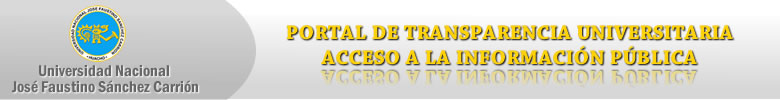                               FACULTAD DE CIENCIAS SOCIALES ESCUELA PROFESIONAL DE SOCIOLOGÍASÍLABO ASIGNATURA: SEMINARIO DE TESIS IDATOS GENERALESCódigo de la Asignatura		: 23505Escuela Académico Profesional	: SociologíaDepartamento Académico		: Ciencias Sociales y   ComunicaciónCiclo					: IXCréditos				: 04 (Cuatro)Plan de Estudios			: II- 2000Condición: Obligatorio o Electivo	: ObligatorioHoras Semanales                                     :Pre- Requisito			:Métodos y Técnicas de                                                                                    Investigación III            1.10Semestre Académico		: 2017- I            1.11 Docente				: Dr. Sarmiento                                                                                           Ramos Juan Mario                     Colegiatura				: En Trámite                     Correo Electrónico			: jusar_27@hotmail.com  sarmiento.juan@pucp.peSUMILLA :El curso tiene por finalidad diseñar el Proceso de la Investigación; planteamiento del problema de investigación, objetivos, marco teórico y conceptual; hipótesis y variables; Operalización de las variables, diseño del método, administración del proyecto y esquema del informe final.METODOLOGÍA DE ENSEÑANZAObjetivo General:Diseñar un proyecto de investigación social a partir de los elementos teóricos y técnicos que se le proporciona durante el proceso de enseñanza- aprendizaje con la finalidad de responder a las exigencias de su formación profesional.Objetivos Específicos:Examinar los alcances del problema científico como punto de partida de la investigación tendiente a la determinación y formulación de un problema.Establecer los alcances del marco teórico y conceptual para la elaboración teórica del problema.Conducir al alumno con la finalidad de hallar solución a un problema de conocimiento o parte de él.Identificar el universo  y muestra de estudio y los hechos que abordará la investigación precisando las técnicas y métodos, así como prever el presupuesto de la investigación.Estrategias Metodológicas:En las exposiciones teóricas se utilizará los métodos descriptivos, explicativos y análisis, promoviendo la participación de los alumnos a través de grupos de trabajo en talleres, seminarios. Habrá exposiciones de ejercicios, sustentación y entrega de proyectos de investigación grupal e individual.Medios y Materiales de Enseñanza:Se utilizará la pizarra, plumones, resúmenes, separatas, data, propuestas de diseño y proyectosCONTENIDO TEMÁTICO Y CRONOGRAMA (La Programación por contenidos será por semana/sesión)METODOLOGÍA DE EVALUACIÓN (De acuerdo al Capítulo X del Reglamento Académico).UNIDAD TEMÁTICACONTENIDOS TEMÁTICONº SEM.FECHAPROF.IPROBLEMA CIENTÍFICOLa Investigación Científica, Método científico, Etapas. La Investigación Universitaria. Tesis.106/04JSRIPROBLEMA CIENTÍFICOLa Investigación Cualitativa – Cuantitativa.213/04JSRIPROBLEMA CIENTÍFICOEl Problema de Investigación – Descripción caracterización, delimitación, formulación. Problema Principal y Problemas Secundarios.3 y 420/0427/04JSRJSRIPROBLEMA CIENTÍFICOObjetivo: General y Especifico, Justificación – Propósito.504/05JSRIIMARCO TEÓRICO Y CONCEPTUALDefinición, Funciones, Componentes, antecedentes – bases teóricas – términos operativos.611/05JSRIIMARCO TEÓRICO Y CONCEPTUALAntecedentes – bases teóricas – términos operativos.718/05JSRIIMARCO TEÓRICO Y CONCEPTUALEXAMEN PARCIAL I825/05JSRIIIELABORACIÓN DE HIPÓTESIS Y VARIABLESHipótesis – Definición – tipos – Hipótesis Principal – Hipótesis Secundarios.901/06JSRIIIELABORACIÓN DE HIPÓTESIS Y VARIABLESOperación de Variables. Definición – Pasos.Ejercicios Prácticos.10 y 1108/06JSRIIIELABORACIÓN DE HIPÓTESIS Y VARIABLESVerificación de Hipótesis.1215/06JSRIVDISEÑO DEL MÉTODODiseño Metodológico: Población – Muestra – Unidad de Observación – Tipos de Muestreo – Teoría de la Muestra.Población Continua o Finita – Población Infinita.Tipos de Estudio Enfoque Cualitativo – Cuantitativo.1322/06JSRIVDISEÑO DEL MÉTODOMétodos – Técnicas – Instrumentos.Método Científico – Problema – Marco Teórico – Hipótesis – Verificación de Hipótesis – Conclusiones.1429/06JSRIVDISEÑO DEL MÉTODOPlan de Obtención de datos: Instrumento de Validez y Confiabilidad – Juicios de expertos – Prueba Piloto.1506/07JSRIVDISEÑO DEL MÉTODOPlan de Tratamiento de Datos.Administración del Proyecto: Cronograma Presupuesto Recursos.Presentación y Entrega del Informe Final.EXAMEN PARCIAL II1613/07JSR